Allegato ASCHEDA DI RILEVAMENTO PORTATORI DI INTERESSEANAGRAFICA AZIENDAIl/la sottoscritto/a________________________________, nato/a___________________________,il______________c.f.__________________________,residentein ______________________ (prov. _____) c.a.p. ___________ in via ______________________________________, n. _____ tel___________________e-mail_____________________________cell___________________in qualità di legale rappresentate della _________________________________________________p. iva ______________________ sede legale in ______________________________________ (prov. ____) c.a.p. ___________ in via ________________________________________, n. _____ tel ___________________ mail ________________________ cell __________________________ Data:_______________________________          Firma:________________________________Informativa trattamento dati personaliAi sensi e per gli effetti degli artt. 13 e 14 Reg (UE)679/2016, Regolamento europeo sulla protezione dei dati, i dati personali raccolti saranno trattati anche con strumenti informatici, esclusivamente nell’ambito del procedimento per il quale tali dichiarazioni vengono rese. L’interessato ha diritto di accesso ai dati personali e ad ottenere le informazioni previste ai sensi dell’art. 15 del Reg (UE)679/2016.“Il sottoscritto _____________________________ dichiara di avere ricevuto le informazioni di cui all’art.13 del Regolamento UE 2016/679, in particolare riguardo ai diritti riconosciuti dal Regolamento UE 2016/679 e di acconsentire, ai sensi e per gli effetti dell’art. 7 e ss. del Regolamento, al trattamento dei dati personali, anche particolari, con le modalità e per le finalità indicate nella informativa stessa, comunque strettamente connesse e strumentali alla gestione delle finalità di  cui all’informativa.”Letto, confermato e sottoscritto, lì  	Il dichiaranteSCHEDA ACQUISIZIONE DATISCHEDA ACQUISIZIONE DATITIPOLOGIADEFINIZIONE AZIONI DI SVILUPPO - DAQIndicare il livello di fatturato (2020)      Da 0 a 100 mila                 Da 100 a 1 milione           Da 1 a 5 milioni      Da 5 a 10 milioni               Da 10 a 30 milioni   Oltre 30 milioni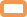 Fatturato in % verso estero (2020)      0%              da 1% a 30%           da 30% a 70%            Oltre il 70%Numero dipendenti al 2020      Da 0 a 5 unità                     Da 5 a 10 unità                  Da 10 a 50 unità      Da 50 a 100 unità               Da 100 a 250 unità   Oltre 250 unitàdi cui donne      0%              da 1% a 30%           da 30% a 70%            Oltre il 70%Settore di attività principaleProduzioni e/o servizi erogatiInteressato alla crescita aziendale mediante      Investimento nella produzione       Investimenti commerciali (anche esteri)      Ampliamento                                     Ammodernamento      Altro (specificare) ………………………………   Identificazione Problematiche e Livello di rilevanza o CriticitàPossibili soluzioniPossibili interventi e loro dimensionamento di massimaAltri soggetti coinvolti (eventuale)Entità presunta InvestimentiDurata prevedibileNOTE:NOTE: